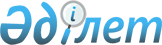 О внесении изменений в приказ Председателя Агентства Республики Казахстан по статистике от 10 июня 2010 года № 136Приказ и.о. Председателя Агентства Республики Казахстан по статистике от 5 октября 2010 года № 288. Зарегистрирован в Министерстве юстиции Республики Казахстан 18 октября 2010 года № 6578

      В соответствии с пунктом 2 статьи 16 Закона Республики Казахстан от 19 марта 2010 года "О государственной статистике", подпунктом 2) пункта 14 и подпунктом 3) пункта 19 Положения об Агентстве Республики Казахстан по статистике, утвержденного Постановлением Правительства Республики Казахстан от 31 декабря 2004 года № 1460, ПРИКАЗЫВАЮ:



      1. Внести в приказ Председателя Агентства Республики Казахстан по статистике от 10 июня 2010 года № 136 "Об утверждении Статистической методологии по ведению похозяйственного учета и форм организации ведения регистрационных записей", (зарегистрированного в Реестре государственной регистрации нормативных правовых актов под № 6334, опубликованной в газете "Казахстанская правда" от 28 июля 2010 года № 196 (26257)), следующие изменения:



      в приложении 1 к Статистической методологии по ведению похозяйственного учета и форм организации ведения регистрационных записей, утвержденной указанным приказом:



      раздел 1 "Список членов семьи" книги похозяйственного учета (форма 1) изложить в новой редакции согласно приложению 1 к настоящему приказу;



      пункты с 1 по 20 ведения записей в книге похозяйственного учета изложить согласно приложению 2 к настоящему приказу.



      2. Департаменту правового и организационного обеспечения совместно с Департаментом регистров и классификаций Агентства Республики Казахстан по статистике обеспечить в установленном законодательством порядке:



      1) государственную регистрацию настоящего приказа в Министерстве юстиции Республики Казахстан;



      2) официальное опубликование в средствах массовой информации настоящего приказа после его государственной регистрации в Министерстве юстиции Республики Казахстан.



      3. Контроль за исполнением настоящего приказа возложить на Ответственного секретаря Агентства Республики Казахстан по статистике.



      4. Настоящий приказ вводится в действие после дня его первого официального опубликования.      И.о. Председателя                          Ю. Шокаманов      "СОГЛАСОВАН"

      Министр сельского хозяйства

      Республики Казахстан

      ______________ А. Куришбаев

      6 октября 2010 года

Приложение 1          

к проекту приказу        

Председателя Агентства     

Республики Казахстан       

по статистике         

от 5 октября 2010 года № 288   

                        1. Список членов домохозяйства

Приложение 2       

к проекту приказу     

Председателя Агентства   

Республики Казахстан по  

статистике         

от 5 октября 2010 года № 288

              Ведение записей в книге похозяйственного учета

      1. Книга похозяйственного учета - форма № 1 состоит из следующих разделов: 1. "Список членов домохозяйства", 2. "Жилищные условия на 1 января", 3. "Земля, находящаяся в личной собственности, сданная (взятая) в аренду в пределах и вне пределов аульного (сельского), поселкового округа на 1 января", 4. "Скот, являющийся личной собственностью хозяйства (голов)", 5. "Сведения о наличии сельскохозяйственной техники и оборудования для переработки продукции сельского хозяйства на 1 января", 6. "Постройки для хранения сельскохозяйственной продукции и содержания скота, другие постройки на 1 января", 7. "Наличие торговых точек на 1 января", 8. "Наличие закупочных кооперативных объединений, закупочных центров на 1 января", 9. "Дополнительные сведения".



      2. В заглавной части лицевого счета записываются:



      1) фамилия, имя и отчество члена хозяйства, на имя которого открыт лицевой счет;



      2) номер лицевого счета;



      3) номер по земельно-кадастровой книге;



      4) идентификационный код дома в специально отведенных клеточках.



      3. Раздел 1 "Список членов домохозяйства" заполняется по состоянию на 1 января каждого года и рассчитан на хозяйство, имеющее в своем составе не более 5 членов семьи. Если же домохозяйство состоит из большего числа человек или увеличилось в течение срока действия похозяйственных книг, то для записи всех членов следует подклеить вкладыш.



      4. Первым записывается член домохозяйства, который определяется в каждом конкретном случае совершеннолетними членами домохозяйства по их общему согласию и записывается в лицевом счете первым. За ним записываются все остальные члены домохозяйства, как присутствующие, так и временно отсутствующие.



      5. В строке 1 "Порядковый номер члена домохозяйства" указать порядковой номер члена домохозяйства.



      6. В строках 2-4 "Фамилия, имя и отчество" фамилии, имени и отчества всех членов домохозяйства следует писать полностью, без искажений и сокращений, используя для этого все строчки, отведенные в предназначенных для каждого члена домохозяйства графах.



      7. В строке 5 "Индивидуальный идентификационный номер" (ИИН) проставляется ИИН каждого члена домохозяйства. ИИН - уникальный номер, формируемый для физического лица, в том числе индивидуального предпринимателя, осуществляющего деятельность в виде личного предпринимательства.



      8. В строке 6 "Отношение к члену хозяйства, записанному первым" под фамилией, именем и отчеством члена домохозяйства, записанного первым, проставляется код 1 "лицо, записанное первым", а остальным членам хозяйства проставляются коды, соответствующие одному из приведенных в данной строке.



      9. В строках 7-8 "Указать номер матери и отца" и "Указать номер супруга(а)" необходимые для определения семейных ячеек в домохозяйстве. В строке 7 каждому члену домохозяйства (независимо от возраста и состояния в браке), проживающему в одном домохозяйстве с обоими родителями или одним из них, проставляется порядковой номер, под которым в пределах домохозяйства записан один из родителей - графа 3 "Отношение к члену хозяйства, записанному первым". Если в составе домохозяйства нет ни матери, ни отца, то номер не проставляется. В строке 8 каждому члену домохозяйства в возрасте 15 лет и старше проставляется порядковой номер, под которым в пределах домохозяйства записан супруг/а - графа 3 "Отношение к члену хозяйства, записанному первым". Если в составе домохозяйства нет супружеских пар, то номер не проставляется.



      10. В строке 9 "Пол" проставляется код, соответствующий одному из приведенных в данной строке.



      11. В строке 10 "Национальность" проставляется код согласно таблицы 1. Национальность детей определяют родители или лица, их опекающие.

                                                            Таблица 1

      12. В строках 11-18 "Дата событий дд.мм.гггг" необходимо на основании соответствующих документов (паспорт, удостоверение личности, свидетельства и акты о рождении, смерти, заключении и расторжении брака) записывать полностью число, месяц и год во всех строках, предназначенных для каждого члена домохозяйства графах.



      13. В строке 19 "Уровень образования" всем членам хозяйства проставляются коды, соответствующие одному из приведенных в данной строке. При проставлении кодов необходимо пользоваться данными, приведенными в таблице 2.

                                                            Таблица 2

      14. В строке 20 "Обучающиеся в организациях образования" всем членам хозяйства проставляются коды, соответствующие одному из приведенных в данной строке. При проставлении кодов необходимо пользоваться данными, приведенными в таблице 3. Данные заполняются по состоянию на 1 января каждого года во время сплошного обхода дворов.

                                                            Таблица 3

      15. В строке 21 "Положение в занятости" всем членам хозяйства проставляются коды, соответствующие одному из приведенных в данной строке. При проставлении кодов необходимо пользоваться данными, приведенными в таблице 4.

                                                            Таблица 4

      16. В строке 22 "Источники средств к существованию" всем членам хозяйства проставляются коды, соответствующие одному из приведенных в данной строке. При проставлении кодов необходимо пользоваться данными, приведенными в таблице 5.

                                                           Таблица 5
					© 2012. РГП на ПХВ «Институт законодательства и правовой информации Республики Казахстан» Министерства юстиции Республики Казахстан
				1Порядковый номер члена

домохозяйстваПорядковый номер члена

домохозяйстваПорядковый номер члена

домохозяйстваПорядковый номер члена

домохозяйстваПорядковый номер члена

домохозяйства01020304052ФамилияФамилияФамилияФамилияФамилия3ИмяИмяИмяИмяИмя4ОтчествоОтчествоОтчествоОтчествоОтчество5ИИНИИНИИНИИНИИН6Отношение к члену домохозяйства,

записанному первым Отношение к члену домохозяйства,

записанному первым Отношение к члену домохозяйства,

записанному первым Отношение к члену домохозяйства,

записанному первым Отношение к члену домохозяйства,

записанному первым 016Отношение к члену домохозяйства,

записанному первым Отношение к члену домохозяйства,

записанному первым Отношение к члену домохозяйства,

записанному первым Отношение к члену домохозяйства,

записанному первым Отношение к члену домохозяйства,

записанному первым лицо, записанное первым – 1, жена/муж - 2,

дочь/сын - 3, мать/отец - 4, сестра/брат - 5,

родители супруга(и) - 6, невеста/сноха/зять -

7, бабушка/дедушка - 8, внучка/внук - 9,

другая степень родства, свойства - 10, не

родственник - 11лицо, записанное первым – 1, жена/муж - 2,

дочь/сын - 3, мать/отец - 4, сестра/брат - 5,

родители супруга(и) - 6, невеста/сноха/зять -

7, бабушка/дедушка - 8, внучка/внук - 9,

другая степень родства, свойства - 10, не

родственник - 11лицо, записанное первым – 1, жена/муж - 2,

дочь/сын - 3, мать/отец - 4, сестра/брат - 5,

родители супруга(и) - 6, невеста/сноха/зять -

7, бабушка/дедушка - 8, внучка/внук - 9,

другая степень родства, свойства - 10, не

родственник - 11лицо, записанное первым – 1, жена/муж - 2,

дочь/сын - 3, мать/отец - 4, сестра/брат - 5,

родители супруга(и) - 6, невеста/сноха/зять -

7, бабушка/дедушка - 8, внучка/внук - 9,

другая степень родства, свойства - 10, не

родственник - 11лицо, записанное первым – 1, жена/муж - 2,

дочь/сын - 3, мать/отец - 4, сестра/брат - 5,

родители супруга(и) - 6, невеста/сноха/зять -

7, бабушка/дедушка - 8, внучка/внук - 9,

другая степень родства, свойства - 10, не

родственник - 117Порядков.

номерПорядков.

номерматери или отцаматери или отцаматери или отца8Порядков.

номерПорядков.

номерсупруга(и)супруга(и)супруга(и)9Пол (мужской - 1, женский - 2)Пол (мужской - 1, женский - 2)Пол (мужской - 1, женский - 2)Пол (мужской - 1, женский - 2)Пол (мужской - 1, женский - 2)10Национальность (смотри таблицу 1)Национальность (смотри таблицу 1)Национальность (смотри таблицу 1)Национальность (смотри таблицу 1)Национальность (смотри таблицу 1)11Ука-

зать

даты

собы-

тий

дд.мм.

ггггрождениярождениярождениярождения12Ука-

зать

даты

собы-

тий

дд.мм.

ггггсмертисмертисмертисмерти13Ука-

зать

даты

собы-

тий

дд.мм.

ггггсосто-

яния в

бракесосто-

яния в

бракепервый бракпервый брак14Ука-

зать

даты

собы-

тий

дд.мм.

ггггсосто-

яния в

бракесосто-

яния в

бракевдов(а)ецвдов(а)ец15Ука-

зать

даты

собы-

тий

дд.мм.

ггггсосто-

яния в

бракесосто-

яния в

бракеразведен(а)разведен(а)16Ука-

зать

даты

собы-

тий

дд.мм.

ггггсосто-

яния в

бракесосто-

яния в

бракепоследний бракпоследний брак17Ука-

зать

даты

собы-

тий

дд.мм.

ггггприбылприбылприбылприбыл18Ука-

зать

даты

собы-

тий

дд.мм.

ггггвыбылвыбылвыбылвыбыл19ОбразованиеОбразованиеОбразованиеОбразование2011 г.19ОбразованиеОбразованиеОбразованиеОбразование2012 г.19ОбразованиеОбразованиеОбразованиеОбразование2013 г.19ОбразованиеОбразованиеОбразованиеОбразование2014 г.19ОбразованиеОбразованиеОбразованиеОбразование2015 г.19дошкольное - 1, начальное - 2, основное среднее - 3, общее среднее - 4, начальное

профессиональное - 5, среднее специальное - 6, незаконченное высшее - 7, высшее -

8, послевузовское – 9 дошкольное - 1, начальное - 2, основное среднее - 3, общее среднее - 4, начальное

профессиональное - 5, среднее специальное - 6, незаконченное высшее - 7, высшее -

8, послевузовское – 9 дошкольное - 1, начальное - 2, основное среднее - 3, общее среднее - 4, начальное

профессиональное - 5, среднее специальное - 6, незаконченное высшее - 7, высшее -

8, послевузовское – 9 дошкольное - 1, начальное - 2, основное среднее - 3, общее среднее - 4, начальное

профессиональное - 5, среднее специальное - 6, незаконченное высшее - 7, высшее -

8, послевузовское – 9 дошкольное - 1, начальное - 2, основное среднее - 3, общее среднее - 4, начальное

профессиональное - 5, среднее специальное - 6, незаконченное высшее - 7, высшее -

8, послевузовское – 9 дошкольное - 1, начальное - 2, основное среднее - 3, общее среднее - 4, начальное

профессиональное - 5, среднее специальное - 6, незаконченное высшее - 7, высшее -

8, послевузовское – 9 дошкольное - 1, начальное - 2, основное среднее - 3, общее среднее - 4, начальное

профессиональное - 5, среднее специальное - 6, незаконченное высшее - 7, высшее -

8, послевузовское – 9 дошкольное - 1, начальное - 2, основное среднее - 3, общее среднее - 4, начальное

профессиональное - 5, среднее специальное - 6, незаконченное высшее - 7, высшее -

8, послевузовское – 9 дошкольное - 1, начальное - 2, основное среднее - 3, общее среднее - 4, начальное

профессиональное - 5, среднее специальное - 6, незаконченное высшее - 7, высшее -

8, послевузовское – 9 дошкольное - 1, начальное - 2, основное среднее - 3, общее среднее - 4, начальное

профессиональное - 5, среднее специальное - 6, незаконченное высшее - 7, высшее -

8, послевузовское – 9 20Обучающиеся в

организациях

образованияОбучающиеся в

организациях

образованияОбучающиеся в

организациях

образованияОбучающиеся в

организациях

образования2011 г.20Обучающиеся в

организациях

образованияОбучающиеся в

организациях

образованияОбучающиеся в

организациях

образованияОбучающиеся в

организациях

образования2012 г.20Обучающиеся в

организациях

образованияОбучающиеся в

организациях

образованияОбучающиеся в

организациях

образованияОбучающиеся в

организациях

образования2013 г.20Обучающиеся в

организациях

образованияОбучающиеся в

организациях

образованияОбучающиеся в

организациях

образованияОбучающиеся в

организациях

образования2014 г.20Обучающиеся в

организациях

образованияОбучающиеся в

организациях

образованияОбучающиеся в

организациях

образованияОбучающиеся в

организациях

образования2015 г.20дошкольная - 1, общеобразовательная школа - 2, технического и профессионального -

3, ВУЗ - 4, послевузовская - 5, курсы повышения квалификации – 6дошкольная - 1, общеобразовательная школа - 2, технического и профессионального -

3, ВУЗ - 4, послевузовская - 5, курсы повышения квалификации – 6дошкольная - 1, общеобразовательная школа - 2, технического и профессионального -

3, ВУЗ - 4, послевузовская - 5, курсы повышения квалификации – 6дошкольная - 1, общеобразовательная школа - 2, технического и профессионального -

3, ВУЗ - 4, послевузовская - 5, курсы повышения квалификации – 6дошкольная - 1, общеобразовательная школа - 2, технического и профессионального -

3, ВУЗ - 4, послевузовская - 5, курсы повышения квалификации – 6дошкольная - 1, общеобразовательная школа - 2, технического и профессионального -

3, ВУЗ - 4, послевузовская - 5, курсы повышения квалификации – 6дошкольная - 1, общеобразовательная школа - 2, технического и профессионального -

3, ВУЗ - 4, послевузовская - 5, курсы повышения квалификации – 6дошкольная - 1, общеобразовательная школа - 2, технического и профессионального -

3, ВУЗ - 4, послевузовская - 5, курсы повышения квалификации – 6дошкольная - 1, общеобразовательная школа - 2, технического и профессионального -

3, ВУЗ - 4, послевузовская - 5, курсы повышения квалификации – 6дошкольная - 1, общеобразовательная школа - 2, технического и профессионального -

3, ВУЗ - 4, послевузовская - 5, курсы повышения квалификации – 621Положение в

занятостиПоложение в

занятостиПоложение в

занятостиПоложение в

занятости2011 г.21Положение в

занятостиПоложение в

занятостиПоложение в

занятостиПоложение в

занятости2012 г.21Положение в

занятостиПоложение в

занятостиПоложение в

занятостиПоложение в

занятости2013 г.21Положение в

занятостиПоложение в

занятостиПоложение в

занятостиПоложение в

занятости2014 г.21Положение в

занятостиПоложение в

занятостиПоложение в

занятостиПоложение в

занятости2015 г.21работающий по найму - 1, работодатель – 2, занятый на индивидуальной основе - 3,

занятый в личном подсобном хозяйстве (личное подворье) - 4, член производственного

кооператива - 5, неоплачиваемый работник семейного предприятия – 6, безработный –

7работающий по найму - 1, работодатель – 2, занятый на индивидуальной основе - 3,

занятый в личном подсобном хозяйстве (личное подворье) - 4, член производственного

кооператива - 5, неоплачиваемый работник семейного предприятия – 6, безработный –

7работающий по найму - 1, работодатель – 2, занятый на индивидуальной основе - 3,

занятый в личном подсобном хозяйстве (личное подворье) - 4, член производственного

кооператива - 5, неоплачиваемый работник семейного предприятия – 6, безработный –

7работающий по найму - 1, работодатель – 2, занятый на индивидуальной основе - 3,

занятый в личном подсобном хозяйстве (личное подворье) - 4, член производственного

кооператива - 5, неоплачиваемый работник семейного предприятия – 6, безработный –

7работающий по найму - 1, работодатель – 2, занятый на индивидуальной основе - 3,

занятый в личном подсобном хозяйстве (личное подворье) - 4, член производственного

кооператива - 5, неоплачиваемый работник семейного предприятия – 6, безработный –

7работающий по найму - 1, работодатель – 2, занятый на индивидуальной основе - 3,

занятый в личном подсобном хозяйстве (личное подворье) - 4, член производственного

кооператива - 5, неоплачиваемый работник семейного предприятия – 6, безработный –

7работающий по найму - 1, работодатель – 2, занятый на индивидуальной основе - 3,

занятый в личном подсобном хозяйстве (личное подворье) - 4, член производственного

кооператива - 5, неоплачиваемый работник семейного предприятия – 6, безработный –

7работающий по найму - 1, работодатель – 2, занятый на индивидуальной основе - 3,

занятый в личном подсобном хозяйстве (личное подворье) - 4, член производственного

кооператива - 5, неоплачиваемый работник семейного предприятия – 6, безработный –

7работающий по найму - 1, работодатель – 2, занятый на индивидуальной основе - 3,

занятый в личном подсобном хозяйстве (личное подворье) - 4, член производственного

кооператива - 5, неоплачиваемый работник семейного предприятия – 6, безработный –

7работающий по найму - 1, работодатель – 2, занятый на индивидуальной основе - 3,

занятый в личном подсобном хозяйстве (личное подворье) - 4, член производственного

кооператива - 5, неоплачиваемый работник семейного предприятия – 6, безработный –

722Источники

средств к

существованиюИсточники

средств к

существованиюИсточники

средств к

существованиюИсточники

средств к

существованию2011 г.22Источники

средств к

существованиюИсточники

средств к

существованиюИсточники

средств к

существованиюИсточники

средств к

существованию2012 г.22Источники

средств к

существованиюИсточники

средств к

существованиюИсточники

средств к

существованиюИсточники

средств к

существованию2013 г.22Источники

средств к

существованиюИсточники

средств к

существованиюИсточники

средств к

существованиюИсточники

средств к

существованию2014 г.22Источники

средств к

существованиюИсточники

средств к

существованиюИсточники

средств к

существованиюИсточники

средств к

существованию2015 г.22доход от работ по найму - 1, доход от самостоятельной занятости (кроме работы в

личном подсобным хозяйстве) - 2, работа в личном подсобным хозяйстве - 3,

стипендия - 4, пенсия - 5, пособие - 6, материальная помощь от родных или близких

- 7, доход от собственности, дивиденды, вознаграждения - 8, иждивенец – 9, иное -

10доход от работ по найму - 1, доход от самостоятельной занятости (кроме работы в

личном подсобным хозяйстве) - 2, работа в личном подсобным хозяйстве - 3,

стипендия - 4, пенсия - 5, пособие - 6, материальная помощь от родных или близких

- 7, доход от собственности, дивиденды, вознаграждения - 8, иждивенец – 9, иное -

10доход от работ по найму - 1, доход от самостоятельной занятости (кроме работы в

личном подсобным хозяйстве) - 2, работа в личном подсобным хозяйстве - 3,

стипендия - 4, пенсия - 5, пособие - 6, материальная помощь от родных или близких

- 7, доход от собственности, дивиденды, вознаграждения - 8, иждивенец – 9, иное -

10доход от работ по найму - 1, доход от самостоятельной занятости (кроме работы в

личном подсобным хозяйстве) - 2, работа в личном подсобным хозяйстве - 3,

стипендия - 4, пенсия - 5, пособие - 6, материальная помощь от родных или близких

- 7, доход от собственности, дивиденды, вознаграждения - 8, иждивенец – 9, иное -

10доход от работ по найму - 1, доход от самостоятельной занятости (кроме работы в

личном подсобным хозяйстве) - 2, работа в личном подсобным хозяйстве - 3,

стипендия - 4, пенсия - 5, пособие - 6, материальная помощь от родных или близких

- 7, доход от собственности, дивиденды, вознаграждения - 8, иждивенец – 9, иное -

10доход от работ по найму - 1, доход от самостоятельной занятости (кроме работы в

личном подсобным хозяйстве) - 2, работа в личном подсобным хозяйстве - 3,

стипендия - 4, пенсия - 5, пособие - 6, материальная помощь от родных или близких

- 7, доход от собственности, дивиденды, вознаграждения - 8, иждивенец – 9, иное -

10доход от работ по найму - 1, доход от самостоятельной занятости (кроме работы в

личном подсобным хозяйстве) - 2, работа в личном подсобным хозяйстве - 3,

стипендия - 4, пенсия - 5, пособие - 6, материальная помощь от родных или близких

- 7, доход от собственности, дивиденды, вознаграждения - 8, иждивенец – 9, иное -

10доход от работ по найму - 1, доход от самостоятельной занятости (кроме работы в

личном подсобным хозяйстве) - 2, работа в личном подсобным хозяйстве - 3,

стипендия - 4, пенсия - 5, пособие - 6, материальная помощь от родных или близких

- 7, доход от собственности, дивиденды, вознаграждения - 8, иждивенец – 9, иное -

10доход от работ по найму - 1, доход от самостоятельной занятости (кроме работы в

личном подсобным хозяйстве) - 2, работа в личном подсобным хозяйстве - 3,

стипендия - 4, пенсия - 5, пособие - 6, материальная помощь от родных или близких

- 7, доход от собственности, дивиденды, вознаграждения - 8, иждивенец – 9, иное -

10доход от работ по найму - 1, доход от самостоятельной занятости (кроме работы в

личном подсобным хозяйстве) - 2, работа в личном подсобным хозяйстве - 3,

стипендия - 4, пенсия - 5, пособие - 6, материальная помощь от родных или близких

- 7, доход от собственности, дивиденды, вознаграждения - 8, иждивенец – 9, иное -

10Классификатор национальностейКлассификатор национальностейКлассификатор национальностейКлассификатор национальностейКлассификатор национальностейКлассификатор национальностейКлассификатор национальностейКлассификатор национальностей12121212000Всего043Каракалпаки084Hивхи156Афганцы001Русские044Карелы085Ульта (Орки)157Белуджи002Украинцы045Коми086Орочи158Болгары003Белорусы046Марийцы087Саами159Венгры004Узбеки047Мордва088Селькупы160Вьетнамцы005Казахи048Осетины089Тофалары161Голландцы006Грузины049Татары090Удэгейцы162Греки007Азербайджанцы050Тувинцы091Ульчи163Дунгане008Литовцы051Удмурты092Чуванцы164Hароды Индии и

Пакистана009Молдаване052Чеченцы093ЭвеныHароды Индии и

Пакистана010Латышы053Чуваши094Энцы165Испанцы011Кыргызы054Саха( Якуты)095Эскимосы166Итальянцы012Таджики055Адыгейцы096Юкагиры167Китайцы013Армяне056Алтайцы100Абазины168Корейцы014Туркмены057Евреи101Вепсы169Кубинцы015Эстонцы058Карачаевцы102Гагаузы170Курды016Абхазы059Хакасы103Евреи

горские171Hемцы017Балкарцы060Черкесы104Евреи

грузинские172Персы018Башкиры061Коми-пермяки105Евреи

среднеазиат-

ские173Поляки019Буряты062Ливы106Ижорцы174Румыны021Аварцы063Талышы107Караимы175Сербы022Агулы071Долганы108Крымчаки176Словаки023Даргинцы072Коряки109Татары

крымские177Турки024Кумыки073Манси110Таты178Уйгуры025Лакцы074Hенцы112Удины179Финны026Лезгины075Ханты113Цыгане180Французы027Hогайцы076Чукчи114Шорцы181Халха-Монголы028Рутульцы077Эвенки150Австрийцы182Хорваты029Табасараны078Алеуты151Албанцы183Чехи030Цахуры079Ительмены152Американцы184Японцы040Ингуши080Кеты153Англичане185Датчане041Кабардинцы081Hанайцы154Арабы186Монголы042Калмыки082Hганасаны155Ассирийцы190Не указавшие083Hегидальцы199Другие

национальностиКодУровень

образованияОкончил или учится в организациях образования1дошкольноеОкончил предшкольную подготовку к обучению в школе2начальноеОкончил начальную общеобразовательную школу2-"-Окончил 3 класса трехлетней начальной общеобразовательной школы

в 1972 г. и позднее2-"-Окончил 4-6 классов в любом году2-"-Окончил 7 классов в 1962 г. и позднее2-"-Окончил 8 классов в 1990 г. и позднее2-"-Учится в 5-9 классах2-"-Выбыл из 4 класса в 1972/73-1988/89 учебные годы2-"-Выбыл из 5-7 классов в любом году2-"-Выбыл из 8 класса в 1962/63 учебном году и позднее2-"-Выбыл из 9 класса в 1989/90 учебном году и позднее3основное

среднееОкончил неполную среднюю школу (семилетнюю) в 1961 г. и ранее

или 7 классов3-"-Окончил восьмилетнюю школу в 1963-1989 гг. или 8 классов3-"-Окончил девятилетнюю школу в 1990-1992 гг. или 9 классов3-"-Окончил основную общеобразовательную школу в 1993 г. и позднее3-"-Окончил 10 классов одиннадцатилетней или двенадцатилетней

средней школы3-"-Окончил 11 классов двенадцатилетней средней школы3-"-Учится в 10-11 (12) классах3-"-Учится в организации начального профессионального образования,

кроме лиц с общим средним образованием3-"-Выбыл из 8 класса в 1961/62 учебном году и ранее3-"-Выбыл из 9 класса в 1988/89 учебном году и ранее3-"-Выбыл из 10-11 (12) классов3-"-Выбыл из организации начального профессионального образования,

кроме лиц с общим средним образованием4общее среднееОкончил 10-11 классов в общеобразовательных школах, лицеях,

гимназиях и специализированных школах для одаренных детей и

другие5начальное

профессиональ-

ноеОкончил организации начального профессионального образования

(профессиональное училище, профессиональный лицей – центр

непрерывного образования, техническую школу

(горно-механическую, мореходную, лесотехническую и др.),

получившие рабочие профессии, а также

профессионально-техническое училище (ПТУ) или техническое

училище. Кроме того, лицам, окончившим

профессионально-техническое учебное заведение и получившим,

наряду с профессией, аттестат о среднем образовании или

получившим профессию на базе среднего образования, отмечается

еще метка «Общее среднее», другим лицам – тот уровень

образования, который они имели до поступления в это учебное

заведение5-"-Окончил учебные заведения, не дающие общего среднего

образования (например, ремесленное, отраслевое профессиональное

училище (ОПУ), школу фабрично-заводского обучения (ФЗО), школу

фабрично-заводского ученичества (ФЗУ), учебно-курсовой комбинат

(пункт), учебно-производственный центр, курсы переподготовки и

повышения квалификации, подготовительные курсы при учебных

заведениях и т.п.), отмечается образование, полученное ими до

поступления в эти учебные заведения6среднее

специальноеОкончил техникум, училище в области культуры и искусства и

колледжи7незаконченное

высшееОбучаюшиеся в ВУЗе и прошедший половину или более половины

срока обучения7-"-Обучавшийся год и более в ВУЗе при наличии справки о

незаконченном высшем образовании7Проучившийся в ВУЗе менее половины срока обучения, отмечается

тот код уровня образования, который он имел до поступления в

ВУЗ, т.е. «среднее специальное» либо «общее среднее»8высшееОкончил ВУЗ: академию; университет; институт и приравненные к

ним (консерватория, высшая школа, высшее военное училище)9не имеет

начальногоНе окончил начальную общеобразовательную школу9-"-Окончил 1, 2 класса9-"-Окончил 3 класса трехлетней начальной общеобразовательной школы

в 1972 г. и ранее9-"-Учится в 1-4 классах9-"-Выбыл из 1-3 классов в любом году9-"-Выбыл из 4 класса в 1971/72 году и ранее, в 1989/90 учебном

году и позднее9-"-Не обучавшийся в школе, но умеющий читать и писать10неграмотныеНе умеющий читать и писатьКодОрганизации

образованияОбучающиеся в организациях образования1дошкольнаяРебенок, посещающий дошкольные организации: детские ясли,

ясли-сады, детские сады, школы-детские сады независимо от их

форм собственности1-"-Ребенок, временно не посещающий дошкольную организацию,

например, по болезни2общеобразова-

тельная школаОбучающиеся в начальных, основных, средних общеобразовательных

школах (в том числе с углубленным изучением отдельных

предметов), лицеях, гимназиях3технического и

профессиональ-

ногоУчащиеся профессиональных лицеев, училищ в области культуры и

искусства, колледжей на базе основного среднего или общего

среднего образования4ВУЗСтуденты ВУЗов: академий, университетов, институтов и

приравненных к ним организаций образования (консерватория,

высшая школа, высшее училище)5послевузовскаяПродолжившие обучение в ВУЗе по углубленной программе:

аспирантура, магистратура и докторантура6курсы

повышения

квалификацииУчащиеся школ и курсов, не дающих общего образования,

(учебно-курсовой комбинат (пункт), курсы переподготовки и

повышения квалификации, подготовительные курсы при учебных

заведениях, а также курсов, дающих профессиональное образование)КодПоложение в

занятостиОпределение1работающий по наймуРаботающий по трудовому договору, контракту, устной

договоренности2работодательЛицо, управляющее своим собственным предприятием или

занимающиеся на самостоятельной основе профессиональной

или коммерческой деятельностью и нанимающий одного или

более работников3занятый на

индивидуальной

основеРаботающий на индивидуальной основе4занятый в личном

подсобном хозяйстве

(личное подворье)Лицо, занятое только в своих личных подсобных хозяйствах

сельскохозяйственными работами и (или) уходом за скотом4Лицу, не имеющему личное подсобное хозяйство код не

проставляется5член

производственного

кооперативаРаботающий на собственном предприятии (кооперативе),

производящим товары и услуги, где каждый член коллектива

собственников имеет равные права при решении вопросов

организации производства, сбыта продукции, инвестирования

и распределения доходов между членами предприятия и

кооператива6неоплачиваемый

работник семейного

предприятияЛицо, работающее только без оплаты в крестьянском

(фермерском) хозяйстве, производственном кооперативе, на

частном предприятии (индивидуальном, семейном),

принадлежащим родственникам7безработныйЛицо, которое не имеет работу или доходное занятиеКодИсточники средств к

существованиюОпределение1доход от работ по

наймуЛицо, работающее по договору найма, предусматривающий

оплату (вознаграждение) в виде заработной платы, премии,

надбавок, либо в натуральной форме2доход от

самостоятельной

занятости (кроме

работы в личном

подсобным хозяйстве)Лицо, осуществляющее свою трудовую деятельность на

правах собственника своего предприятия для получения

прибыли или семейного дохода деньгами или натуральной

формой2-"-Лицо, владеющие собственным предприятием, но временно не

работающее по какой-либо причине.3работа в личном

подсобном хозяйствеЛицо, занятое с целью продажи в своем подсобном

хозяйстве (включая сады, огороды), сельскохозяйственными

работами и (или) уходом за скотом3-"-Лицо, производящее продукцию для личного потребления в

своем хозяйстве отмечается только при условии, что такая

деятельность обеспечивает существенный вклад в общее

потребление домашнего хозяйства.4стипендияУчащиеся и студенты, получающие стипендию, включая

стипендии, выплачиваемые на обучение предприятиями или

организациям5пенсияЛицо, получающее пенсию по старости (возрасту)6пособиеЛицо, получающее ежемесячные социальные пособия: по

инвалидности, по случаю потери кормильца, по возрасту,

на детей. При этом код проставляется тем лицам, которым

пособие назначено, а не тем, кто его получает7материальная помощь

от родных или близкихЛицо, живущее на средства родственников или других лиц,

а также на которого выплачиваются алименты. При этом код

проставляется тем лицам, которым оказывается

материальная помощь, а не тем, кто ее получает8доход от

собственности,

дивиденды,

вознагражденияЛицо, являющийся вкладчиком, кредитором, получающее

доход в виде выплаты процентов за пользование их

денежными вкладами, за кредит, по займам8-"-Лицо, являющийся владельцом акций (акционером),

получающее доход в виде выплаты дивидендов от

акционерного общества, курсовой разницы по реализованным

акциям8-"-Лицо, получающее доход в виде выплаты от сбережений,

сдачи в аренду квартир, автомашин, гаражей9иноеИсточник, не перечисленный выше